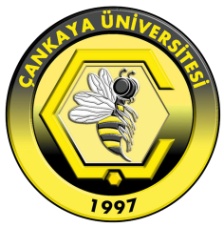 ÇANKAYA UNIVERSITYFaculty of Economics and Administrative Sciences/ Department of Political Science and International Relations SyllabusDepartmentPolitical Science and International RelationsPolitical Science and International RelationsPolitical Science and International RelationsPolitical Science and International RelationsPolitical Science and International RelationsPolitical Science and International RelationsPolitical Science and International RelationsCourse Code & Course NamePSI 303 International Relations TheoryPSI 303 International Relations TheoryPSI 303 International Relations TheoryPSI 303 International Relations TheoryPSI 303 International Relations TheoryPSI 303 International Relations TheoryPSI 303 International Relations TheoryNumber of Weekly Lecture Hours3Weekly Lab/Tutorial Hours0Number of Credit Hours3ECTS Credit6Academic Year2020-20212020-20212020-20212020-20212020-20212020-20212020-2021SemesterFallFallFallFallFallFallFallInstructorAssoc. Prof. Dr. Gökhan AkşemsettinoğluAssoc. Prof. Dr. Gökhan AkşemsettinoğluAssoc. Prof. Dr. Gökhan AkşemsettinoğluAssoc. Prof. Dr. Gökhan AkşemsettinoğluAssoc. Prof. Dr. Gökhan AkşemsettinoğluAssoc. Prof. Dr. Gökhan AkşemsettinoğluAssoc. Prof. Dr. Gökhan AkşemsettinoğluE-mailgokhana@cankaya.edu.trgokhana@cankaya.edu.trgokhana@cankaya.edu.trgokhana@cankaya.edu.trgokhana@cankaya.edu.trgokhana@cankaya.edu.trgokhana@cankaya.edu.trRoom &PhoneK-414K-414K-414K-414K-414K-414K-414Lecture Hours3333333Office Hour1111111Course Web Sitehttps://psi303.cankaya.edu.tr/https://psi303.cankaya.edu.tr/https://psi303.cankaya.edu.tr/https://psi303.cankaya.edu.tr/https://psi303.cankaya.edu.tr/https://psi303.cankaya.edu.tr/https://psi303.cankaya.edu.tr/Course Description The course is to provide students with a general information on the mainstream theories of international relations ranging from Classical Realism to English School and Feminism and hence give an understanding of today’s international system and its major problems.Prerequisites (if any)1st2nd2nd3rd3rd4thPrerequisites (if any)Prerequisites (if any) Consent of the Instructor Consent of the Instructor Give others, if any.  Give others, if any.  Give others, if any. Co-requisites (if any)1st2nd2nd3rd4th4thCo-requisites (if any)Course Type  X Must course for dept.      Must course for other dept.(s)       Elective course for dept.       Elective course for other dept.(s)X Must course for dept.      Must course for other dept.(s)       Elective course for dept.       Elective course for other dept.(s)X Must course for dept.      Must course for other dept.(s)       Elective course for dept.       Elective course for other dept.(s)X Must course for dept.      Must course for other dept.(s)       Elective course for dept.       Elective course for other dept.(s)X Must course for dept.      Must course for other dept.(s)       Elective course for dept.       Elective course for other dept.(s)X Must course for dept.      Must course for other dept.(s)       Elective course for dept.       Elective course for other dept.(s)Course Objectives The aim of the course is to teach the students the fundamental theories of international relations that affect the discipline as well as help create rules, frameworks of analysis in the international system. The course is to provide students with general information on the mainstream theories of international relations.Course Outline Course Outline WeekTopic(s)1The Meaning and Nature of Theory in IR2Normative Literature and Applications3Six Paradigms of Realism and the Prisoner's Dilemma4Balanced and Imbalanced Power; Polarity of the System5Liberal Institutionalism, Constructive Liberalism and Functionalism6English School Rationalism and Neo-Liberal Institutionalism7International Society between System and World Society8Classical Marxism and Orthodox Neo-Marxism9World System Theory (Classical and Neo-Classical)10The Frankfurt School and Critical Nature of Scientific Theory11Anti-foundationalist Thinking in IR12Gender in IR and Typologies of Feminism13The International Society-Centric Constructivist Theory of the State14The Social Construction of Reality and Radical Constructivism (Post-modernism)Grading Policy Grading Policy Grading Policy Grading Policy Grading Policy Grading Policy Grading Policy Grading Policy Grading Policy Assesment ToolQuantityPercentageAssessment ToolQuantityPercentageAssessment ToolQuantityPercentageHomework130Case StudyAttendanceQuizLab WorkField StudyMidterm Exam130Class ParticipationProjectTerm PaperOral PresentationFinal Exam140Textbook(s) Textbook(s) Textbook(s) Textbook(s) Textbook(s) Author(s)TitlePublisherPublication YearISBNDunne, Tim, Milja Kurki and Steve Smith. International Relations Theories, Discipline and Diversity, Third Edition.Oxford University Press20139780199696017Donnely Jack. Realism and International Relations.Cambridge University Press20009780511612510Hobson M. John. The State and International Relations.Cambridge University Press20009780511612442Reference Books Reference Books Reference Books Reference Books Reference Books Author(s)TitlePublisherPublication YearISBNStirk M. R. Peter. Critical Theory, Politics and Society: An Introduction.Pinter20009781855675582Knutsen L. Torbjorn. A History of International Relations Theory, 2nd Edition.Manchester University Press19979780719049309Teaching Policy Lectures, Class Discussions and Term PapersLaboratory, Studio and Court Hall Usage Computer Usage Learning Outcomes The historical background to international relations and its theories; Historical context theories are born into; Familiarity with important advocates of different theories and their differing ideas; Understanding the use of each theory in real life IR problems